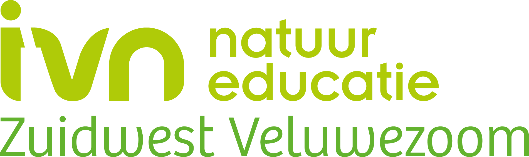 Ja, ik word lid van IVN Zuidwest Veluwezoom. voor- en achternaam:________________________________________________ straat en huisnummer:______________________________________________ postcode en woonplaats:____________________________________________e-mail:________________________________________________________________ telefoonnummer:_____________________________________________________ geboortedatum:______________________________________________________ Hierbij machtig ik de penningmeester van IVN Zuidwest Veluwezoom de lidmaatschapskosten (€16,- in 2023) jaarlijks van mijn rekening af te schrijven. IBAN:_________________________________________________________________ op naam van:_________________________________________________________ datum:________________________________________________________________ handtekening:________________________________________________________ Ik ben geïnteresseerd om actief vrijwilliger te worden. Neem contact met mij op. ja/nee (omcirkel) Dit formulier opsturen aan IVN Zuidwest Veluwezoom, Beukenlaan 21, 6862 HS Oosterbeek of ingevulde kopie mailen aan ivn.zwv@gmail.com.